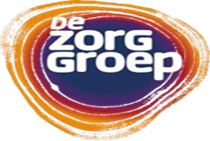 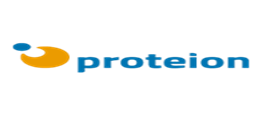 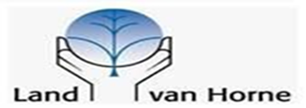 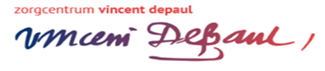 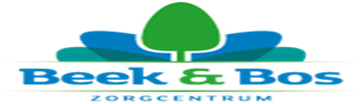 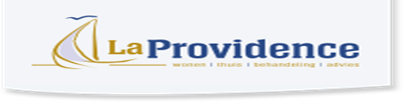 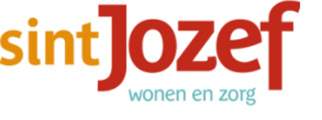 Wanneer in te vullen:T.b.v. beoordeling 3e verlenging onvrijwillige zorgGegevens aanvragend hulpverlener:Naam instelling		: 	Naam aanvrager		: 							Functie aanvrager	: 							Tel. aanvrager		: 							Email aanvrager			: 							Datum aanvraag		: 							Benodigde Cliëntgegevens: Naam en voorletters cliënt	: 							Geslacht		:  Man		 VrouwWoonadres		: 							Geboortedatum		: 							Actuele situatie cliënt/ korte casusbeschrijving2a.  Welke onvrijwillige zorg is ingezet?   Toedienen van vocht, voeding en medicatie alsmede doorvoeren van medische controles of andere medische       Handelingen en overige therapeutische maatregelen  Beperken van bewegingsvrijheid  Insluiten  Uitoefenen van toezicht op de betrokkene  Onderzoek aan kleding of lichaam  Onderzoek van de woon- of verblijfsruimte op gedrag beïnvloedende middelen en gevaarlijke voorwerpen  Aanbrengen van beperkingen in de vrijheid het eigen leven in te richten, die tot gevolg hebben dat betrokkene      Iets moet doen of nalaten, waaronder begrepen het gebruik van communicatiemiddelen  Beperken van het recht op het ontvangen van bezoek2b.  Voor welk probleem is de onvrijwillige zorg ingezet?Hoe wordt de onvrijwillige zorg ingezet?Wat is de reactie en huidig gedrag van de client?Welke overwegingen heeft zorgverantwoordelijke genomen t.a.v. inzet onvrijwillige zorg?Wat is er al gedaan aan afbouw van onvrijwillige zorg of aan inzet alternatieven?Hoe staat de (wettelijk) vertegenwoordiger t.o.v. inzet en afbouw van onvrijwillige zorg?Dit formulier per mail sturen naar:Het Wzd-regioloket: wzdregioloket@dezorggroep.nlTer toelichting:Het formulier dient tenminste 4 weken vóór de afloop van de evaluatie van het stappenplan door de aanvragend hulpverlener naar het Wzd-regioloket te worden gestuurd. Het Wzd-regioloket stuurt het formulier vervolgens door naar de Wzd-deskundige/verpleegkundige van de organisatie (op basis van roulatie) en deze Wzd-deskundige bepaalt welke discipline dient te worden ingeschakeld (bijv. arts, psycholoog of verpleegkundige). Binnen 3 tot 5 werkdagen ontvangt de aanvragend hulpverlener per mail een reactie van de onafhankelijk deskundige.   Toelichting vraag 2a• Toedienen van vocht, voeding en medicatie, alsmede doorvoeren van medische controles of andere medische handelingen en overige therapeutische maatregelenHieronder valt bijvoorbeeld ook de zogenoemde psychofarmaca: medicatie die bedoeld is het (probleem)gedrag van de cliënt te beïnvloeden of de onrust weg te nemen, en die vaak sederend werken. • Beperken van bewegingsvrijheid Hierbij gaat het niet alleen om het letterlijk vastzetten, vasthouden of vastbinden van een cliënt, maar ook om maatregelen waardoor hij zich niet meer kan verplaatsen of bewegen. Denk bijvoorbeeld aan de rolstoel op de rem, het plaatsen van een tafelblad of de cliënt in een diepe stoel laten zitten waar hij zonder hulp niet meer uit kan komen. Er is ook sprake van beperking van de bewegingsvrijheid als een cliënt op een gesloten afdeling of achter een gesloten voordeur moet verblijven, of als hij een locatie niet zelfstandig mag verlaten, omdat de voordeur op slot zit, of dat hij altijd eerst toestemming moet vragen om naar buiten te mogen. Ten slotte valt hier ook onder: als een cliënt in het kader van zijn zorgplan (dus niet vanwege huisregels) niet in een bepaalde ruimte mag komen. • Insluiten Afzondering op de eigen kamer of in een aparte ruimte of voor cliënten met een verstandelijke beperking: separatie in een speciale separeerruimte. N.B. Separeren mag niet bij mensen met een psychogeriatrische aandoening. • Uitoefenen van toezicht op betrokkeneHeeft betrekking op toezicht maatregelen die worden gebruikt om het doen en laten van de cliënt te controleren. Denk bijvoorbeeld aan uitluisterapparatuur, camera’s, bewegingssensoren, belmatten, gps-trackers, et cetera. Deze vallen onder de definitie van onvrijwillige zorg, indien een cliënt of zijn vertegenwoordiger niet heeft ingestemd met het gebruik ervan. • Aanbrengen van beperkingen in de vrijheid het eigen leven in te richten, die tot gevolg hebben dat betrokkene iets moet doen of nalaten, waaronder begrepen het gebruik van communicatiemiddelenHier gaat het om beperkingen waarbij de cliënt iets moet doen of nalaten waarmee hij of zijn vertegenwoordiger niet instemt of waartegen de cliënt zich verzet. Veelgenoemd voorbeeld is het wassen of douchen van een cliënt, terwijl hij dit niet wil, of het hanteren van verplichte bedtijden, maar het kan ook betrekking hebben op een verbod een relatie met iemand anders aan te gaan of de regel dat een cliënt slechts een bepaalde hoeveelheid koffie of frisdrank per dag mag drinken, of hoeveel zakken chips hij mag eten. Onvrijwillige zorg kan ook nodig zijn bij iemand met een verstandelijke beperking die geen remmingen heeft bij het gebruik van pijnstillers of het gebruik van telefoon, internet en /of sociale media, of bij een dementerende oudere die niet uit bed gehaald wil worden. In veel gevallen betreft het handelingen die normaal gesproken onderdeel van de reguliere zorg of de begeleiding uitmaken. Het tegen de zin van een cliënt verlenen van die zorg leidt ertoe dat wordt ingegrepen in de vrijheid van de cliënt om zijn leven naar eigen inzicht in te richten. Dergelijke ingrepen dienen te worden getoetst aan het ernstig nadeelcriterium. • Beperken van het recht op het ontvangen van bezoek Een beperking van het recht om bezoek te mogen ontvangen om zorginhoudelijke redenen. Bijvoorbeeld in geval van loverboyproblematiek. 